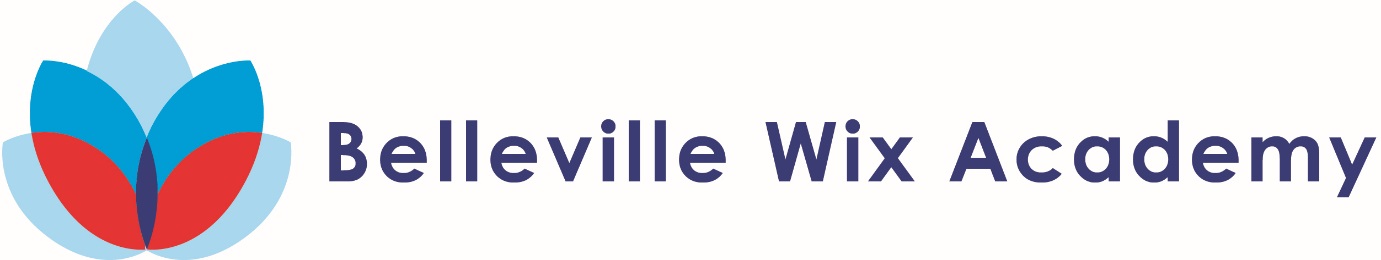 Reception Mother’s Day 2018-19Reception Mother’s Day 2018-19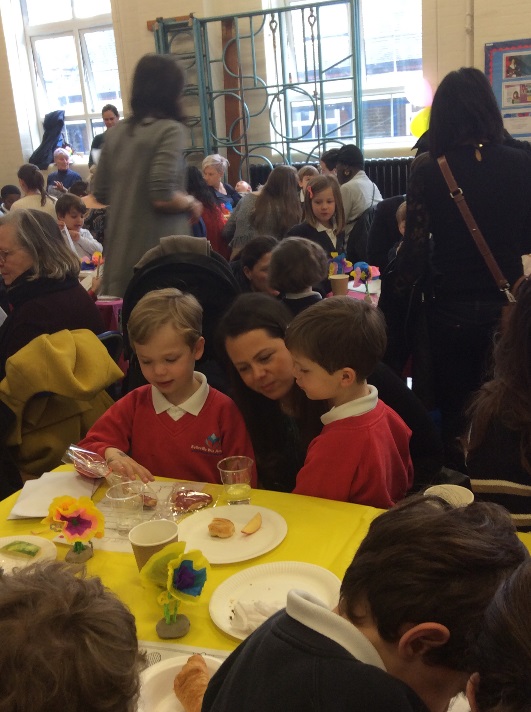 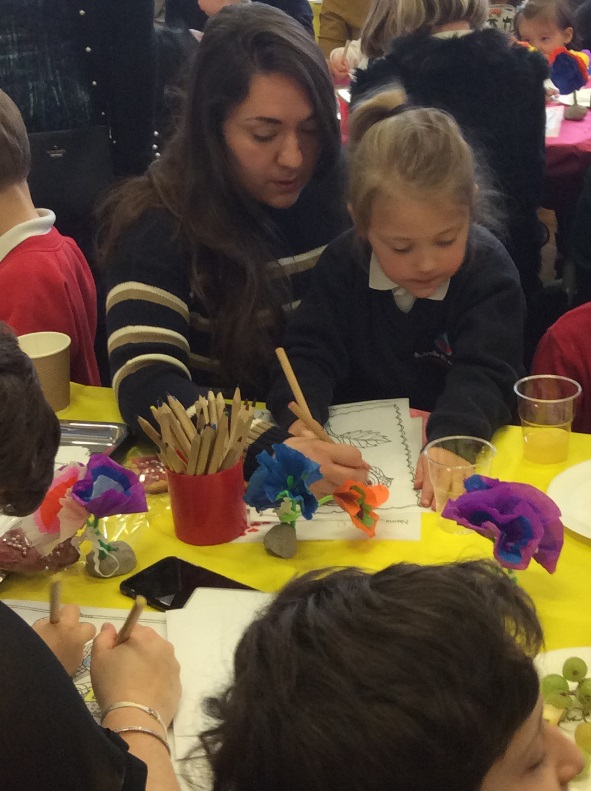 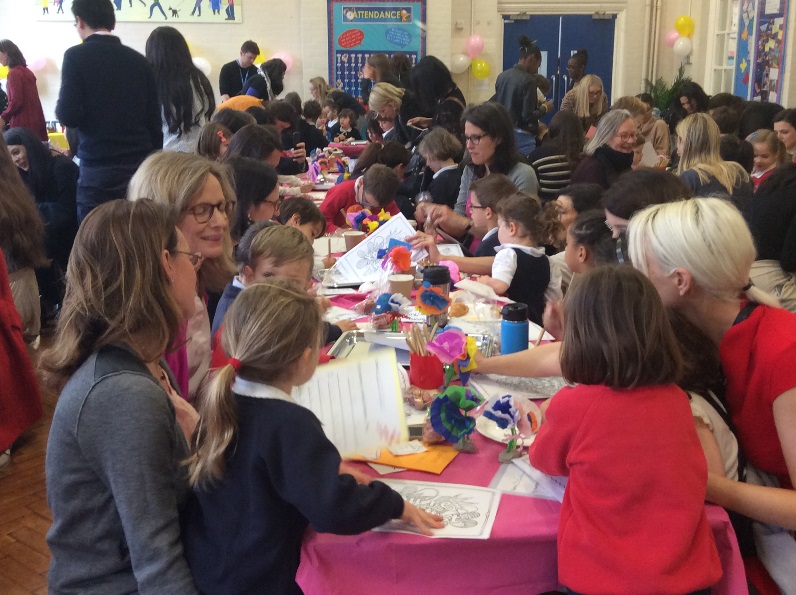 